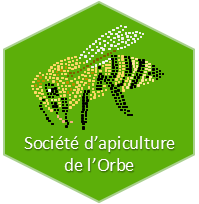 128ème Assemblée d’automne1 1 Encaissement de la cotisation.Chères apicultrices chers apiculteurs, je vous souhaite la bienvenue à Essert-Pittet.Sont excusés Benois Bretton, Thiago Costa, André Amiet, Brahim Ajvazi.Il y a-t-il d’autres personnes excuséesJe tiens à saluer la présence de Ruth Erissman, Jean-Daniel VölmyCette année, nous avons un nouveau membre. Il s’agit de Bopp Traugauth1 nouveau membre ami M Cattin, Alexendre MoudonJe demande une minute de silence Avez-vous des changements à apporter à l’ordre du jour?Ordre du jour1 De 18h30 à 19h encaissement des cotisations
2. Rapport du Président.
3. Urbabeille.
4. Site internet.5. Echange de vue sur la saison apicole.6. Propositions individuelles et divers.2. Rapport du présidentCette année a été bien chargé pour votre serviteur, cours pour débutant, urbabeille et ses nombreuses rencontres avec la commune, fonte de votre cire, monté en station, assemblée etcCours pour débutantJ’ai donné 5 cours pour débutant, sur les thèmes, place ponte nourriture montage d’un cadre, agrandissement du nid a couvain, cadre à mâle, nuclei, extraction du miel et le sur les traitements. C’est avec intérêt que les participants suivi mes cours. Merci à ceux qui les ont suivis.Elevage des reinesMyriam a donné un cours théorique d’élevage l’année à Belmont-sur-Yverdon. Elle a eu un grand succès avec plus d’une vingtaine de participant. Stéphane Sandrine et moi-même nous avons eu la chance de pouvoir suivi le cours pratique de greffage. Ou nous avons pu apporter nos cadres d’élevage et pratiqué nous-même notre élevage avec plus ou moins de succès. Nous remercions Myriam pour son travail qui n’a pas été simple avec les problèmes de la loque qui sont venu dans sa région.Si tout va bien Myram reconduira son cours en février 2016Nexhmendin Ajvazi, nous a accueillis chez lui. Une petite dizaine d’apiculteurs ont répondu présent. A la suite d’un petit apéritif, Une huitantaines cellules ont été greffées et distribuées. Un grand merci à Nexhmendin pour ce travail minutieux. Visite du rucherLa visite du rucher a lieu chez José Basset à Orbe. Huit apiculteurs sont venus. Nous avons d’abord vu le futur emplacement du rucher communal au Pré Genevois. Et nous avons poursuivi avec la visite du rucher de José. L’une de ces ruche était bourdonneuse et refusais l’introduisons d’une nouvelle reine, nous avons brossé les abeilles et créer un nuclei. Un agréable apéro a suivi. Un grand Merci à José pour cette agréable après-midi.La prochaine visite du rucher des présidents sera faite avec une étape au  rucher urbabeille pour notre section.Cours de formation continueLa FVA organisé 2 journées de formation continue qui ont eu lieu à Marcelin et Moudon donc j’ai donné le cours sur la formation de jeune Colonie. Je ne peux que vous recommandé de venir à ces cours qui permettre d’apprendre les petites astuces pour mieux soigner vos abeilles.Passeport VacancesC’est dans notre ferme familial, nous avons accueilli 6 enfants de 8 à 12 ans .Je leur ai fait vistié une ruche Pleins de questions fusé. Nous avons servi le déjeuner avec une tresse maison accompagné du miel fraîchement extrait. Ils ont dessiné de belles butineuses sur une étiquette. Qu’ils ont peut coller sur un petit pot de miel qui leur a été offertLa Foire d’automne et bourse aux sonnailles. Le jeudi 17 octobre, Charly Buffet,et moi-même avons monté le stand. Pierre a vendu 18,5 kg. Le samedi, j’ai a fait une bonne journée  avec 48.5 kg de miel vendu et dimanche Isuf  a vendu 40.5 kg de miel. Le concours a été organisé avec l’office du tourisme qui ont ajouté aux gagnant une journée de ski au Rances.Je souhaiterai arrête le concours et faire payer une participation 50.- pour le samedi et le dimanche.Repas canadien au mielLes 4 sociétés d’apiculture ont organisé le repas « canadien » à la grande salle de Corcelle-sur-Chavornay. Le mot d’ordre : tous plats doivent comporter du miel dans leur recette. Le comité a proposé du jambon à l’os doré au mielCe sont une vingtaine de personnes, famille et amis qui ont pris part à ces dégustations. Quelle délicieuse diversité !Un grand merci à tous pour cette journée agréable et conviviale !Etat SanitaireLa loque Américaine est toujours présente dans la plaine. Je vous rappelle que vous devez faire la demande à notre inspecteur Brahim avant tous déplacements d’abeilles. J’ai vu certaine ruche entrer et sortir des zones de séquestre, Je trouvé l’altitude de certain apiculture inadmissible. Et manque de savoir vive, non mais dire à l’inspecteur qui le harcelle alors qui vient pour le bien de tousJe tiens à remercier nos inspecteurs qui n’ont fait un immense travail cette année.FVAPour donner suite aux demi-journées d'information de cet été sur le Concept varroa, nous vous invitons à une soirée de démonstration sur le traitement hivernal avec conférence sur le Virus des ailes déformées. Le: 11 novembre 2015.Stand de Vernand, Romanel s/Lausanne à 20h.Cours pour débutant 2016/2017a) Elle dure 2 ans et est composée de cours théoriques (3 jours complets soit le 16 et 30 janvier et le 13 février 2016) 5-6 cours pratiques par année;b) Un document certifiant que le candidat ne souffre pas d'allergie due au venin d'abeilles sera distribué le 13 février 2016 par la FVA. Cette déclaration doit être signée et remise au Conseiller apicole responsable avant le début des cours pratiques;c) L'écolage s'élève à Fr. 400. -- et est payable en 2 fois: 1ère tranche fin décembre 2015, 2ème tranche fin décembre 2016;d) Le livre "L'apiculture - une fascination" est inclus dans le prix du cours;e) Un certificat sera remis aux candidats ayant suivi régulièrement les cours sur les 2 ans et démontrant les qualités requises pour s'occuper d'abeilles. Sur les 2 ans, 2 absences au maximum sont tolérées. En cas d'absence(s) supplémentaire(s), le(s) cours manquant(s) doit/doivent être compensé(s) lors d'une autre session de cours. Aucun certificat ne sera délivré si ces cours compensatoires ne sont pas suivis. L'obtention du certificat est obligatoire pour suivre les cours du Brevet fédéral d'apiculteur.f) L'inscription aux Sociétés locales, fédération et SAR est obligatoire dès le moment où le participant possède des abeilles.La cotisation ne sera plus offerte pour les nouveaux membres la première annéeBrevet Fédéral Si vous souhaitez devenir un ambassadeur de l’apiculture, vous avez la possibilité de suivre un cours de formation professionnel en apiculture. Voir Journal SAR de juin p 21 et 22Coût s’élève à 3500.- +frais de nourriture, de déplacement nuitée etcLogoJe souhaitai refaire notre logo en y mettant un peu de couleur.Orbe est la ville des mosaïques, j'ai voulu m'en inspirer afin d'avoir une identité locale.J'ai donc créé un nouveau logo qui a été accepté par votre comité3 Urbabeille.Notre proget a bien avancé.Nous avons poncé et désinfecter et repeint les ruches. Donc je tiens à remercier les membres qui à participer à ces travaux. Nous avons conclu un accord de collaboration avec la commune qui définit les taches de La société et de la commune. J’ai signées une charte qui définit les règles du biotope. Nous avons conclu une assurance RC La commune nous a mis un local à disposition et installer le rucher.Nous allons recevoir le premier versement pour acheter le matériel de de remise en état des ruchesLa maison des jeunes d’Orbe va repeindre la caisse extérieure. Je vais prochaine contacter certain d’entre vous qui ont des enfants pour participer à cette tâcheLa commune devrait nous mettre un autre local à disposions pour pouvoir extraire le mielUn panneau d’information est en cours de création.Nous allons préparation un 2éme budget pour équiper le locale du matériel d’exaction ainsi que le matériel qui nous manque et faire une demande de subvention à la Loterie Romande. Le local d’extraction pourra était utilisé par nos jeunes membres pour autant qu’il participe au travail d’entretien d’Urbabeille ainsi au nettoyage du matériel.Les abeilles seront introduites en mars 2016.Les cours pour débutants, la visite ruchers des présidents, de la maison de jeunes d’Orbe, des écoles, passeport vacances Orbe auront lieu à Urbabeille.Nous serons également être présents pour la fête de la nature du 29 au 31 mai.Le tiers du miel sera vendu le vendredi à la foire dont le bénéfice sera pour l’association ASFUD au Burkina-Faso.Si il y a des invendu, nous les offriront à Cartissas ou aux cartons du cœurJe remercie chaleureusement José pour sa grande participation dans ce projet sans lui rien ne serai fait. Ainsi qu’a Sétphane qui a commencé à gérer le compte d’Urbabeille et tous ceux qui qui ont participé à ce beau projet qui serai la vitrine de notre société.Il y a plusieurs moyens pour nous aider. Don voici quelques exemples.-Monté des cire gaufrée sur des cadres-Etiquettes de pots-Participé à une visite scolaire ou passeport vacances-Participé à l’entretien du rucher : poser des hausses, débroussaillé, mettre le miel en pots les étiqueté, nettoyage du locale etc…4 Site InternetComme vous pouvez le voir sur notre site, je remette régulière les dernières infos.Une page Urbabeille sera créée5 Échange de vue sur la saison apicoleCette année la récole printanière a été ordinaire. La canicule qui a suit nous a offert une magnifique miellée. Une année mémorable avec peu de varroa. Cette automne m’inquiet les abeilles ont récolté beaucoup de miellat, le lierre a donné, je n’ai jamais vu autant de champs de phacétie en fleur. On m’a contacté pour des essaims à la mi-septembre et fin octobre.6. Propositions individuelles et les diversPierre et Eric Gorgerat m’ont proposé de faire un questionnaire pour connaitre vos attentes.Les 4 présidents se réunissent le 25 nov pour faire l’agenda 2015 c’est donc le bon moment pour vos propositionsJ‘ai créé un calendrier 2016 avec 15 belles photos. Il est à vendre pour le prix de 35.-Pour le comitéLe présidentE.Epiney